Protokol o zkoušce hloubky makrotextury zkouška provedena dle: ČSN  EN 13036-1 Povrchové vlastnosti vozovek pozemních komunikací a letištních ploch- Zkušební metody – Část 1 Měření hloubky makrotextury povrchu vozovky odměrnou metodouVýsledky zkoušky:                                Hodnocení: naměřené hodnoty odpovídají požadavku ≥ 0,75 mm, který je daný Technickými podmínkami 213 – Bezpečnostní protismykové úpravy povrchů vozovek 2009. Nejmenších hodnot dosáhla směs TYREGRIP s 100% obsahem recyklátu, z vizuálního posouzení jednotlivých vzorků, lze konstatovat,  čím směs obsahuje větší množství recyklátu tím je povrch méně rovný.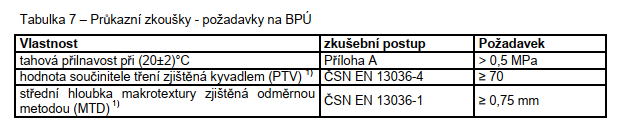 [Zdroj. TP 213]Měřil:  VŠB- TUO, Denisa CihlářováDatum:22. 02. 2022Klimatické podmínky:Povrch:Interiér 22°TYREGRIP – bezpečnostní povrchová úprava + recyklát Zkušební zařízení:Normový materiál frakce 0,180-0,250mm o objemu 25000mm3Č. místaměřeníAritmetickýprůměr plochyD [mm]Střední hl. makrotexturyMTD [mm]Množství recyklátu [%]Popis polohy  zkoušeného místa11521,37100Betonová dlaždice  300x300x40 mm21491,4380Betonová dlaždice  300x300x40 mm31461,4960Betonová dlaždice  300x300x40 mm41361,7240Betonová dlaždice  300x300x40 mm51321,8320Betonová dlaždice  300x300x40 mm61351,740Betonová dlaždice  300x300x40 mm